ГОСТ 21.110-95МЕЖГОСУДАРСТВЕННЫЙ  СТАНДАРТСИСТЕМА ПРОЕКТНОЙ ДОКУМЕНТАЦИИ 
ДЛЯ СТРОИТЕЛЬСТВАПРАВИЛА ВЫПОЛНЕНИЯ СПЕЦИФИКАЦИИ 
ОБОРУДОВАНИЯ, ИЗДЕЛИЙ 
И МАТЕРИАЛОВМЕЖГОСУДАРСТВЕННАЯ НАУЧНО-ТЕХНИЧЕСКАЯ КОМИССИЯ ПО СТАНДАРТИЗАЦИИ И ТЕХНИЧЕСКОМУ НОРМИРОВАНИЮ В СТРОИТЕЛЬСТВЕМоскваПредисловие1 РАЗРАБОТАН Государственным предприятием - Центром методологии, нормирования и стандартизации в строительстве (ГП ЦНС), Государственным проектным и конструкторским институтом Проект-монтажавтоматика и Государственным проектным, конструкторским и научно-исследовательским институтом СантехНИИпроектВНЕСЕН Минстроем России2 ПРИНЯТ Межгосударственной научно-технической комиссией по стандартизации и техническому нормированию в строительстве 19 апреля 1995 г.За принятие стандарта проголосовали:3 ВВЕДЕН В ДЕЙСТВИЕ с 1 июня 1995 г. в качестве государственного стандарта Российской Федерации постановлениемМинстроя России от 05.06.95 № 18-554 ВЗАМЕН ГОСТ 21.109-80, ГОСТ 21.110-82 и ГОСТ 21.111-84МЕЖГОСУДАРСТВЕННЫЙ  СТАНДАРТСистема проектной документации для строительстваПРАВИЛА ВЫПОЛНЕНИЯ СПЕЦИФИКАЦИИ ОБОРУДОВАНИЯ, ИЗДЕЛИЙ И МАТЕРИАЛОВSystem of building design documents 
Rules of developing specifications for equipment, products and materialsДата введения 1995-06-011 ОБЛАСТЬ ПРИМЕНЕНИЯНастоящий стандарт устанавливает требования к выполнению спецификации оборудования, изделии и материалов к основным комплектам рабочих чертежей зданий и сооружений различного назначения.2 НОРМАТИВНЫЕ ССЫЛКИВ настоящем стандарте использована ссылка на ГОСТ 21.101-93 СПДС. Основные требования к рабочей документации.3 ОПРЕДЕЛЕНИЯВ настоящем стандарте применяют следующий термин Спецификация оборудования, изделий и материалов - текстовый проектный документ, определяющий состав оборудования, изделий и материалов, предназначенный для комплектования, подготовки и осуществления строительства.4 ВЫПОЛНЕНИЕ СПЕЦИФИКАЦИИ ОБОРУДОВАНИЯ, 
ИЗДЕЛИЙ И МАТЕРИАЛОВ4.1 Спецификацию оборудования, изделий и материалов (далее - Спецификация) составляют по форме 1 ко всем основным комплектам рабочих чертежей (кроме основных комплектов рабочих чертежей строительных конструкций).4.2 В спецификацию включают всё оборудование, изделия и материалы, предусмотренные рабочими чертежами соответствующего основного комплекта.4.3 Спецификацию, как правило, составляют по разделам (подразделам), состав которых, и последовательность записи, в них оборудования, изделий и материалов устанавливаются соответствующими стандартами СПДС.Наименование каждого раздела (подраздела) записывают в виде заголовка в графе 2 и подчеркивают.4.4 В Спецификацию не включают отдельные виды изделий и материалы, номенклатуру и количество которых определяет строительно-монтажная организация, исходя из действующих технологических и производственных норм.4.5 В Спецификации указывают:- в графе 1 - позиционные обозначения оборудования, изделия, предусмотренные рабочими чертежами соответствующего основного комплекта;- в графе 2 - наименование оборудования, изделия, материала, их техническую характеристику в соответствии с требованиями стандартов, технических условий и другой технической документации, а также другие необходимые сведения. При записи материала указывают его условное обозначение, установленное в стандарте или другом нормативном документе;- в графе 3 - тип, марку оборудования, изделия, обозначение стандарта, технических условий или другого документа, а также обозначение опросного листа;- в графе 4 - код оборудования, изделия, материала по классификатору продукции;- о графе 5 - наименование завода - изготовителя оборудования (для импортного оборудования - страну, фирму);- в графе 6 - обозначение единицы измерения;- в графе 7 - количество оборудования, изделий, материалов;- в графе 8 - массу единицы оборудования, изделия в килограммах. Допускается для тяжелого оборудования указывать массу в тоннах. Для оборудования (массой до 25 кг), не требующего при монтаже применения подъемно-транспортных средств, графу допускается не заполнять;- в графе 9 - дополнительные сведения.4.6 В Спецификации, при записи оборудования и изделий индивидуального изготовления, графы 4 и 5 не заполняют, а в графе 8 указывают ориентировочную массу единицы оборудования.4.7 Спецификацию оборудования, изделий и материалов оформляют в качестве самостоятельного документа, которому присваивают обозначение, состоящее из обозначения соответствующего основного комплекта рабочих чертежей по ГОСТ 21.101 и, через точку, шифра С.Пример - 2345 - 11 - ТХ.С,  2345 - 11 - ОВ.С,  2345 - 11 - АТХ.С.4.8 Первым листом Спецификации является титульный лист, выполняемый по форме 2.Допускается титульный лист не выполнять. В этом случае на первом листе Спецификации вместо основной надписи по форме 5 выполняют основную надпись по форме 3 ГОСТ 21.101.4.9 Спецификацию оборудования, изделий и материалов включают в ведомость ссылочных и прилагаемых документов (форма 2 ГОСТ 21.101), в раздел «Прилагаемые документы» и выдают заказчику в количестве, установленном для рабочих чертежей.Форма 1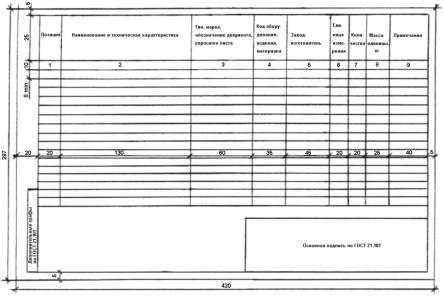 Форма 2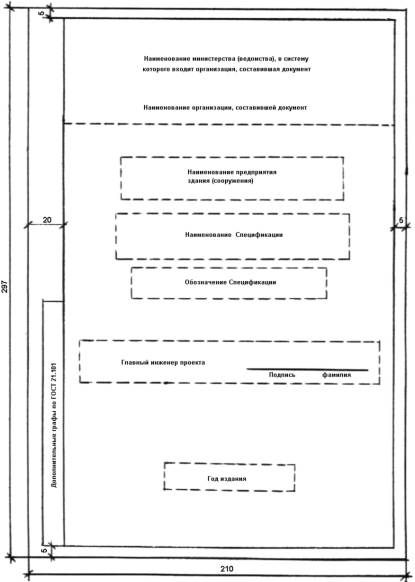 ________* Наименование министерства (ведомства) допускается не указывать.Наименование государстваНаименование органа государственного управления строительствомРеспублика АрменияГосупрархитектуры Республики АрменияРеспублика КазахстанМинстрой Республики КазахстанКыргызская РеспубликаГосстрой Кыргызской РеспубликиРеспублика МолдоваМинархстрой Республики МолдоваРоссийская ФедерацияМинстрой РоссииРеспублика ТаджикистанГосстрой Республики ТаджикистанРеспублика УзбекистанГоскомархитектстрой Республики УзбекистанУкраинаГосстрой Украины